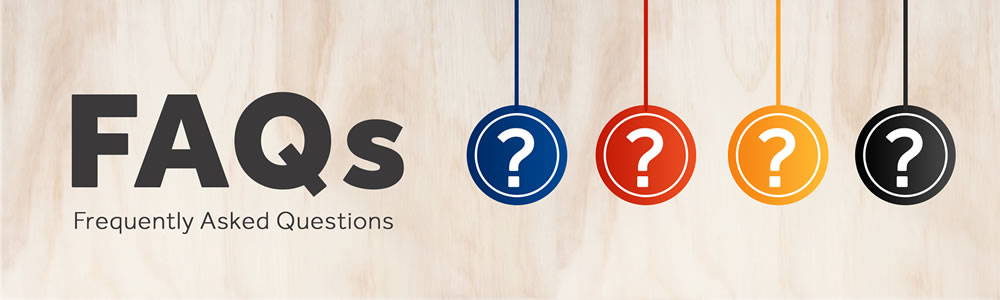 What is the Masters program?Runnymede’s Masters Program is a STEM based enriched program, designed for students who are interested in the areas of Mathematics, Science and Technology. Students not only experience enriched learning in each of the specific disciplines, but have the opportunity to apply their learning to tasks that integrate these three subject areas in interesting and unique ways. How is this specialized program different from other specialized programs?The Masters program focuses on the areas of Mathematics, Science and Computer Technology. Students accepted into the program will travel together as a special class for their core subjects in grades nine through eleven. In grade 10, Masters students take an additional Science course, Grade 11 Chemistry, to give them special enrichment and a start in the Reach Ahead program. This gives students the advantage of spreading out their studies in Mathematics and Science over 4 years of high school. What benefits does this program have for my child?Students cover the curriculum at a faster pace leaving time for enrichment and integration activities. Due to some extra time within the semester, students have the opportunity to apply their knowledge to real world problems (E.g.:  Robotics, Engineering Design, Life Science, and Forensic Science). Students within this program also participate in special field trips that are relevant to the program, including a weeks stay at Queen’s University in Grade 11 where students experience life as a university student. What is the Reach Ahead Program?Students that are serious about pursuing a university education in Mathematics, Science and Technology fields (e.g. Pre-Medical programs, Engineering), need to take up to 7 courses at the grade 12 level (i.e.;  3 Math courses, 3 Science courses and 1 Technology course). This is a very heavy load in the final year when students need their highest marks for entrance to university. The Reach Ahead Program allows students to take courses in an earlier grade and lighten the load in the final year. This is only possible at a semestered school like Runnymede CI.What if I don’t want to go into a Math or Science field in post-secondary?Our goal is to prepare students for post-secondary education by fostering critical thinking skills that they can apply to real world problems. The focus of the program is in the Math, Science and Technology areas, but students have many elective options when they enter their senior years in high school. As such, students can develop a variety of critical and analytical skills while pursuing education pathways in which they are interested.  